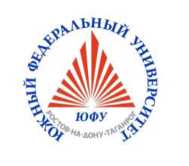 Форма 1.ЗАЯВКА НА ПРОВЕДЕНИЕ КРУГЛОГО СТОЛА(заполните таблицу)1. Фамилия, имя, отчество2. Название круглого стола3. Город, область4. Полное название представляемой организации5. Электронная почта6. Контактный телефон